PRINCESS RAE B. FUSTER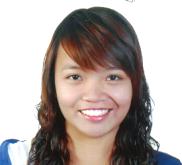 Cutar, Aritao, Nueva VizcayaMobile No. +639278706934Email Address: raepotz1005@yahoo.comWork ExperiencesMarch 2013 – July 2013	EGS ( Expert Global Solutions )				Clark, Pampanga				Customer Service Representative ( T- Mobile – Gen. Ccare )( Job Description )		Answer  calls; Provides information needed by customers;help resolve issues regarding their account with T-Mobile.November 2012 – March 2013				AEGIS PEOPLE SUPPORT				Baguio City				Customer Service Representative ( SallieMae – Servicing Dept. )( Job Description )	Answer calls; Help customers resolve issues with their student loans; process customer’s request regarding their account with Salli Mae..July 2012 – November 2012				Syner G Outsourcing Inc.				Baguio City				Contact Agent ( Sales Dept. )( Job Description )	Contact people from directory; promote promos company is offering;Appointment settingEducation2010- 2011			NORTHERN LUZON ADVENTIST COLLEGEl				Bachelor Of Science in Nursing UNDERGRADUATE.2006-2010			NUEVA VIZCAYA INSTITUTE Graduated as SALUTATORIAN class of 2010.School paper news editor.Consistent honor student.2000-2006			CUTAR ELEMENTARY SCHOOL				Graduated as VALEDICTORIAN of class 2006. Awarded the Outsanding Academic Performance Award ( LGU medal ). Best in Science and English. Consistent first honors.1997-2000			LITTLE ANGELS LEARNING CENTER				Most Outstanding Student.Best in English and Science.PERSONAL BACKGROUND		Date of Birth:	July 10, 1994		Place of Birth: Villarosa Children’s and Maternity Hospital Quezon City		Age: 19		Gender: Female		Citizenship: Filipino		Religion: Seventh-Day Adventist		Height:5’4.5”		Weight: 52kg ( 114.6 kg )				Father’s name: Loreto  P. Banay Jr. 		Occupation: OFW ( heavy equipment operator )		Mother’s name: Julie Ann Marie M. Banay		Occupation : HousewifeREFERENCES		1.  Sabina Q. Bautista	 Barangay Captain		Cutar, Aritao, Nueva Vizcaya		Contact #: +639278580981		2. Myrna M. Viernes		Principal 		Nueva Vizcaya Institute		 Contact #: 09163249472		3. Ellena D. Leprozo		 Chief General Accounting Head		Nueva Vizcaya Electric Corporation		Contact #: 09175575353		4. Ms. Theresa Yasay		Manager Syner G Outsourcing Inc.Contact Number: 09175060927